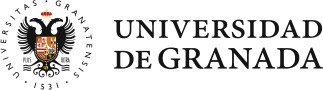 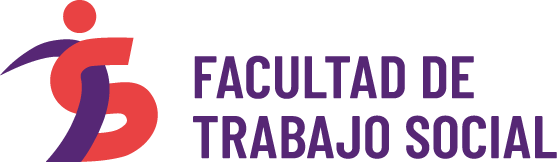 GRADOS OFICIALESINFORME DE EVALUACIÓN DEL TRABAJO FIN DE GRADOEmite el siguiente informe de evaluación del Trabajo Fin de GradoINFORME(Utilizar varias páginas si fuera necesario)Granada, a	de	de Fdo:GRADO UNIVERSITARIOCURSO ACADÉMICOLÍNEA DE TRABAJOTÍTULO DEL TFGALUMNO/Acon DNITUTOR/Acon DNICOTUTOR/A (en sucaso)con DNIPORCENTAJE DE PLAGIO (utilizar programa Turnitin)CALIFICACIÓN